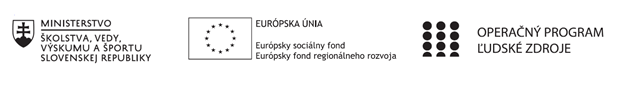 Správa o činnosti pedagogického klubu Príloha:Prezenčná listina zo stretnutia pedagogického klubuPokyny k vyplneniu Správy o činnosti pedagogického klubu:Prijímateľ vypracuje správu ku každému stretnutiu pedagogického klubu samostatne. Prílohou správy je prezenčná listina účastníkov stretnutia pedagogického klubu. V riadku Prioritná os – VzdelávanieV riadku špecifický cieľ – uvedie sa v zmysle zmluvy o poskytnutí nenávratného finančného príspevku (ďalej len "zmluva o NFP")V riadku Prijímateľ -  uvedie sa názov prijímateľa podľa zmluvy o poskytnutí nenávratného finančného príspevku V riadku Názov projektu -  uvedie sa úplný názov projektu podľa zmluvy NFP, nepoužíva sa skrátený názov projektu V riadku Kód projektu ITMS2014+ - uvedie sa kód projektu podľa zmluvy NFPV riadku Názov pedagogického klubu (ďalej aj „klub“) – uvedie sa  názov klubu V riadku Dátum stretnutia/zasadnutia klubu -  uvedie sa aktuálny dátum stretnutia daného klubu učiteľov, ktorý je totožný s dátumom na prezenčnej listineV riadku Miesto stretnutia  pedagogického klubu - uvedie sa miesto stretnutia daného klubu učiteľov, ktorý je totožný s miestom konania na prezenčnej listineV riadku Meno koordinátora pedagogického klubu – uvedie sa celé meno a priezvisko koordinátora klubuV riadku Odkaz na webové sídlo zverejnenej správy – uvedie sa odkaz / link na webovú stránku, kde je správa zverejnenáV riadku  Manažérske zhrnutie – uvedú sa kľúčové slová a stručné zhrnutie stretnutia klubuV riadku Hlavné body, témy stretnutia, zhrnutie priebehu stretnutia -  uvedú sa v bodoch hlavné témy, ktoré boli predmetom stretnutia. Zároveň sa stručne a výstižne popíše priebeh stretnutia klubuV riadku Závery o odporúčania –  uvedú sa závery a odporúčania k témam, ktoré boli predmetom stretnutia V riadku Vypracoval – uvedie sa celé meno a priezvisko osoby, ktorá správu o činnosti vypracovala  V riadku Dátum – uvedie sa dátum vypracovania správy o činnostiV riadku Podpis – osoba, ktorá správu o činnosti vypracovala sa vlastnoručne   podpíšeV riadku Schválil - uvedie sa celé meno a priezvisko osoby, ktorá správu schválila (koordinátor klubu/vedúci klubu učiteľov) V riadku Dátum – uvedie sa dátum schválenia správy o činnostiV riadku Podpis – osoba, ktorá správu o činnosti schválila sa vlastnoručne podpíše.Príloha správy o činnosti pedagogického klubu                                                                                             PREZENČNÁ LISTINAMiesto konania stretnutia: Gymnázium Hlinská 29, ŽilinaDátum konania stretnutia: 18.10.2021Trvanie stretnutia: od 16.00 hod do 19.00 hod	Zoznam účastníkov/členov pedagogického klubu:Meno prizvaných odborníkov/iných účastníkov, ktorí nie sú členmi pedagogického klubu  a podpis/y:Prioritná osVzdelávanieŠpecifický cieľ1.1.1 Zvýšiť inkluzívnosť a rovnaký prístup ku kvalitnému vzdelávaniu a zlepšiť výsledky a kompetencie detí a žiakovPrijímateľGymnáziumNázov projektuGymza číta, počíta a bádaKód projektu  ITMS2014+312011U517Názov pedagogického klubu GYMZA CHEMIKDátum stretnutia  pedagogického klubu18.10.2021Miesto stretnutia  pedagogického klubuGymnáziumMeno koordinátora pedagogického klubuMgr. Jana LeibiczerováOdkaz na webové sídlo zverejnenej správywww.gymza.skManažérske zhrnutie:krátka anotácia, kľúčové slová Vstupné testy, PISA testovanie,úlohy na prírodovednú gramotnosť,aktivizujúce metódy,VIKI portál, úspešnosť žiakov.Hlavné body, témy stretnutia, zhrnutie priebehu stretnutia: Vyhodnotenie a analýza výsledkov vstupných testov- žiaci II.A triedy  získali v priemere 13,39 z 19 bodov , t.j. priemerná úspešnosť testu bola 70,47 %, zúčastnilo sa 29 žiakov,- žiaci II.B triedy získali v priemere 13,65 z 19 bodov , t.j. priemerná úspešnosť testu bola 71,84 %, zúčastnilo sa 28 žiakov.- najvyššia úspešnosť úlohy, podľa očakávania,  úroveň prírodovednej gramotnosti 1 – žiaci dokážu  použiť základné alebo každodenné vedecké poznatky na rozlíšenie aspektov známeho alebo jednoduchého javu.- mnohí žiaci stále robia chyby aj pri písaní základných vzorcov a názvov chemických látok (hydroxid, uhličitan...)- 100% úspešnosť dosiahol jeden žiak – riešiteľ aj chemickej olympiády, Ondrej Blažko, II.B.Návrh na činnosť žiakov na vyučovaní a v procese prípravy na vyučovanie – riešenie úloh podobného typu v elektronickej verzii.Závery a odporúčania:Vytvoriť súbor úloh na precvičovanie prírodovednej gramotnosti s využitím úloh medzinárodného testovania a ich aplikácia do vyučovacieho procesu napr. https://www.nucem.sk/dl/4524/01_N%C3%9ACEM_Medzin%C3%A1rodn%C3%A1_%C5%A1t%C3%BAdia_PISA_2015_%E2%80%93_uk%C3%A1%C5%BEky_%C3%BAloh_a_anal%C3%BDzy_v%C3%BDsledkov_slovensk%C3%BDch_%C5%BEiakov.pdfKaždá úloha v štúdii PISA sa skladá z troch základných častí:- stimul (podnet) – uvádza žiaka do problematiky, poskytuje mu zdroj informácií,- pokyny k spôsobu odpovede na otázku,- otázka.Žiak v štúdii PISA odpovedá na niekoľko typov otázok:- otázky s jednoduchým výberom odpovede,- otázky s viacnásobným výberom odpovede,- otázky s tvorbou odpovede,- kombinované otázky 1 (s výberom odpovede + tvorbou odpovede),- kombinované otázky 2 (s výberom odpovede + tvorbou odpovede + potvrdenie odpovede vyznačením konkrétnych údajov v grafoch, tabuľkách, textoch).Využívanie aktivizujúcich úloh a foriem práce na vyučovaní – napr. podobné úlohy ponúka portál VIKIVypracoval (meno, priezvisko)RNDr. Katarína Laštíková Dátum18.10.2021PodpisSchválil (meno, priezvisko)Mgr. Jana LeibiczerováDátum18.10.2021PodpisPrioritná os:VzdelávanieŠpecifický cieľ:1.1.1 Zvýšiť inkluzívnosť a rovnaký prístup ku kvalitnému vzdelávaniu a zlepšiť výsledky a kompetencie detí a žiakovPrijímateľ:GymnáziumNázov projektu:Gymza číta, počíta a bádaKód ITMS projektu:312011U517Názov pedagogického klubu:GYMZA CHEMIKč.Meno a priezviskoPodpisInštitúcia1.Bc. Ing. Jarmila TuroňováGymnázium Hlinská 292.PaedDr. Katarína KitašováGymnázium Hlinská 293.RNDr. Katarína LaštíkováGymnázium Hlinská 294.Mgr. Jana LeibiczerováGymnázium Hlinská 29č.Meno a priezviskoPodpisInštitúcia